Обработка изделий: Кромки фанеры закруглены и шлифованы, окрашены. Для окраски элементов из влагостойкой фанеры применяется водно-дисперсионное покрытие, устойчивое к атмосферному и химическому воздействию. На фанерных элементах нанесено стилизованное изображение износостойкими красками на UV-принтере. Финишное покрытие - водно-дисперсионный лак с добавлением биоцидной добавки НАНОСЕРЕБРО.Изделия из металла имеют плавные радиусы закругления и тщательную обработку швов. Для покрытия изделий из стали используется экологически чистое, обладающее хорошей устойчивостью к старению в атмосферных условиях, стабильностью цвета антикоррозийное, выдерживающее широкий диапазон температур, двойное порошковое окрашивание.В целях безопасности все отдельно выступающие детали и резьбовые соединения закрыты пластиковыми колпачками, края болтов закрыты пластиковыми заглушками.Закладные детали опорных стоек – двойное порошковое окрашивание.Соответствие стандартам: Все изделия ТМ СКИФ спроектированы и изготовлены согласно национальному стандарту РФ, а именно ГОСТ Р52169-2012, ГОСТ Р52168-2012.Оборудование изготовлено по чертежам и техническим условиям изготовителя и соответствует требованиям ТР ЕАЭС 042/2017.Паспорт на изделие: на русском языке, согласно ГОСТ Р 52301-2013, раздел 5.Гарантийный срок на изделия 12 месяцевНазначенный срок службы 10 лет.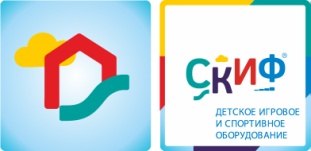 МФ 10.01.13 Домик мини 4МФ 10.01.13 Домик мини 4МФ 10.01.13 Домик мини 4КомплектацияКомплектацияКомплектацияКол-воЕдиница измерения1Борт 1Выполнен из влагостойкой фанеры толщиной 18 мм, кромки фанеры тщательно шлифованы,  окрашены. Размер: 560х960х18 мм.2шт2Борт 2Выполнен из влагостойкой фанеры толщиной 18 мм, кромки фанеры тщательно шлифованы,  окрашены. Размер: 1180х1590х18 мм.2шт3Борт 3Выполнен из влагостойкой фанеры толщиной 18 мм, кромки фанеры тщательно шлифованы,  окрашены. Размер: 1730х960х18 мм.1шт4Лавка 1Выполнена из влагостойкой фанеры толщиной 18 мм, кромки фанеры тщательно шлифованы,  окрашены. Размеры: 1690х250х18.1шт5ЛагаВыполнена из клееного бруса 100х50х1220 мм пропитанного огнебиозащитой.4шт6Лавка 2Выполнена из влагостойкой фанеры толщиной 18 мм, кромки фанеры тщательно шлифованы,  окрашены. Размеры: 540х250х18.1шт7КрышаВыполнена из влагостойкой фанеры толщиной 15 мм, кромки фанеры тщательно шлифованы,  окрашены. Размеры: 1870х1100х15 мм.2штПолыВыполнены из влагостойкой ламинированной фанеры толщиной 18 мм, кромки фанеры тщательно шлифованы. Размеры: 1220х1730х18 мм.1штСтолик круглыйВыполнен из влагостойкой фанеры толщиной 18 мм, кромки фанеры тщательно шлифованы,  окрашены. Размер: диаметр 580 мм.1штСтоликВыполнен из влагостойкой фанеры толщиной 18 мм, кромки фанеры тщательно шлифованы,  окрашены. Размеры: 480х250х18 мм.2шт8Габариты (ДхШхВ), мм2500х1460х16602500х1460х16602500х1460х16609Зона безопасности, мм 5500х44605500х44605500х4460